2023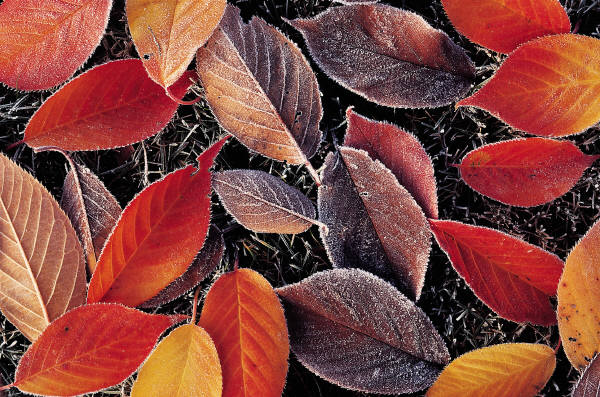 January 2023 February 2023March 20232023April 2023 May 2023June 20232023July 2023 August 2023September 20232023October 2023 November 2023December 2023